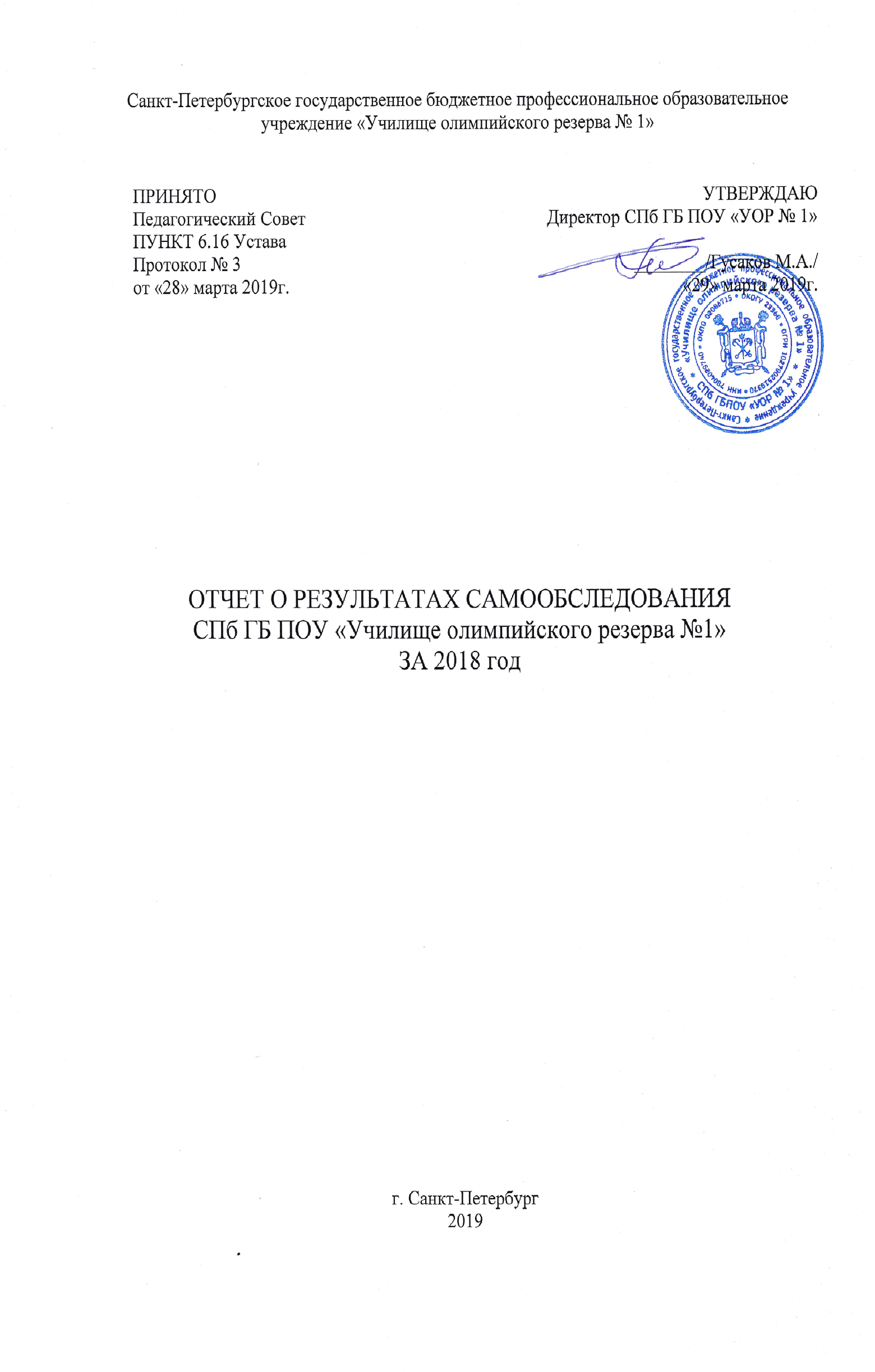 Структура отчета о самообследовании:Аналитическая частьСтруктура образовательной организации.Анализ системы управления.Анализ образовательной деятельности и организации учебного процесса.Анализ содержания и качества подготовки обучающихся.Итоги успеваемости в 2018 году.Анализ государственной итоговой аттестации учащихся в 2018 году.Оценка востребованности выпускников.Анализ участия учащихся в олимпиадах, конкурсах.Анализ воспитательной работы.Анализ качества кадрового обеспечения.Оценка библиотечно-информационного и материально-технического оснащения образовательного учреждения.Развитие материально- технической базы школы за 2018 год. Финансово-экономическая деятельность школы.Результаты анализа показателей самообследованияСамообследование СПб ГБ ПОУ «Училище олимпийского резерва № 1» проводилось в соответствии с Порядком о проведения самообследования образовательной организации, утвержденного приказом Министерства образования и науки Российской Федерации от 14.06.2013. № 462 «Об утверждении Порядка проведения самообследования образовательной организации».Самообследование проводится ежегодно в августе, администрацией школы. Самообследование проводится в форме анализа.Аналитическая частьСтруктура образовательной организацииСанкт-Петербургское государственное бюджетное профессиональное образовательное учреждение «Училище олимпийского резерва № 1» (далее - Образовательное учреждение) является общеобразовательной организацией.Место нахождения Образовательного учреждения:	195220, Санкт-Петербург, ул. Гжатская, дом 4 Телефон: 8(812) 534-49-02E-mail: spbuor-1@yandex.ruОфициальный сайт: www.spbuor1.ru Полное наименование Образовательного учреждения: Санкт-Петербургское государственное бюджетное профессиональное образовательное учреждение «Училище олимпийского резерва №1» Сокращенное наименование Образовательного учреждения: СПб ГБ ПОУ «УОР № 1».Учредителем Учреждения является город Санкт-Петербург (далее - Учредитель) в лице КУГИ и Комитета по физической культуре и спорту (далее - Комитет) Место нахождения Комитета: 191186, Санкт-Петербург, Миллионная ул., д. 22Образовательное учреждение находится в ведении Комитета, осуществляющего координацию деятельности Учреждения.В соответствии с Распоряжением Комитета по образованию «Об аккредитации образовательных учреждений Санкт-Петербурга» № 1129-р от 19.03.2015. Государственное общеобразовательное учреждение среднего профессионального образования «Училище олимпийского резерва №1» Калининского района Санкт-Петербурга аккредитовано по ступеням  основного общего, среднего (полного) общего образования; установлены: тип - общеобразовательное учреждение.Деятельность Учреждения должна быть направлена на достижение указанных целей.Основными целями Образовательного учреждения являются:1. обеспечение гарантии права на образование и создание условий для подготовки членов спортивных сборных команд Санкт-Петербурга по олимпийским видам спорта;2. осуществление образовательного процесса;3. формирование общей культуры личности обучающихся на основе усвоения обязательного минимума содержания общеобразовательных программ;4.создание у обучающихся основы для осознанного выбора и последующего освоения профессиональных образовательных программ, развитие способностей принимать самостоятельные решения в разных жизненных ситуациях, воспитание социально адаптированной личности, ведущей здоровый образ жизни, имеющей активную жизненную позицию, воспитание гражданственности, трудолюбия, уважения к правам и свободам человека, любви к окружающей природе, Родине, семье, формирование здорового образа жизни.Основным предметом деятельности Образовательного учреждения является:1.  реализация общеобразовательных программ основного общего, среднего общего образования для лиц, проходящих подготовку в учреждении и входящих в состав спортивных сборных команд Санкт-Петербурга по олимпийским видам спорта2.  Обеспечение занимающихся бесплатным питанием и проживанием.Образовательное учреждение является юридическим лицом, имеет круглую печать, штамп, лицевые счета, открываемые в финансовом органе Санкт-Петербурга.Учреждение осуществляет операции с поступающими ему в соответствии 
с законодательством Российской Федерации денежными средствами через лицевой счет, открываемый в финансовом органе Санкт-Петербурга. Учреждение является унитарной некоммерческой организацией. . Учреждение отвечает по своим обязательствам всем находящимся у него на праве оперативного управления имуществом, как закрепленным за Учреждением Собственником имущества, так и приобретенным за счет доходов, полученных от приносящей доход деятельности, за исключением особо ценного движимого имущества, закрепленного за Учреждением Собственником этого имущества или приобретенного Учреждением за счет выделенных Комитетом денежных средств, а также недвижимого имущества. Собственник имущества Учреждения не несет ответственности по обязательствам Учреждения. Документы, на основании которых осуществляет свою деятельность ОУ:УставЛицензия на право ведения образовательной деятельности. Выдана Комитетом по образованию Правительства Санкт-Петербурга,  78 № 002119, регистрационный №720 от  16 апреля 2012 года. Срок действия лицензии— бессрочно.Свидетельство о государственной аккредитации. Выдана Комитетом по образованию Правительства Санкт-Петербурга, серия 78А01  № 0000179, регистрационный №820 от 19 марта 2015 года. Свидетельство действительно до 19 марта 2027 года.Локальные акты, регламентирующие деятельность ОУ.Положение о педагогическом совете СПб ГБ ПОУ «УОР № 1»Правила внутреннего трудового распорядка для работников СПб ГБ ПОУ «УОР № 1» Калининского района Санкт - ПетербургаПоложение о промежуточной аттестации обучающихся СПб ГБ ПОУ «УОР № 1» Калининского района Санкт- Петербурга и переводе их в следующий класс по итогам учебного года;Порядок оформления возникновения, приостановления и прекращения образовательных отношений между СПб ГБ ПОУ «УОР № 1» Калининского района Санкт-Петербурга и обучающимися и (или)родителями (законными представителями) несовершеннолетних обучающихся;Правила внутреннего распорядка обучающихся СПб ГБ ПОУ «УОР № 1»;Положение о профессиональной этике педагогических работников;Положение	о	комиссии по урегулированию споров между участниками	образовательных отношений;Положение	о	наставничестве;Положение о материальном стимулировании работников СПб ГБ ПОУ «УОР № 1»Порядок перевода, отчисления и восстановления обучающихся СПб ГБ ПОУ «УОР № 1»Положение о ШМО;Положение о родительском комитете СПб ГБ ПОУ «УОР № 1»Положение об осуществлении функции классного руководителя педагогическими работниками СПб ГБ ПОУ «УОР № 1»Положение о библиотеке;Положение о ведении классного журнала;Положение о рабочей программе учебного курса, предмета,Положение об обучении по индивидуальному плану.Правила приема в СПб ГБ ПОУ «УОР № 1»Положение о проведении школьного тура олимпиадПоложение о внутришкольном контроле.1.2.Анализ системы управленияУправление Образовательным учреждением осуществляется в соответствии с действующим законодательством и Уставом училища. Управление Образовательным учреждением строится на принципах единоначалия и самоуправленияФормами самоуправления Образовательного учреждения являются:Общее собрание работников Образовательного учреждения	- Совет Образовательного учреждения (разрабатывает стратегические направления развития образовательного учреждения); объединяет представителей всех заинтересованных в образовательном процессе группПедагогический Совет Образовательного учреждения (определяет и возглавляет работу по решению актуальных педагогических и методических проблем, разработке, выполнению и анализу намеченных программ)Родительский комитет Образовательного учреждения.Орган самоуправления создается и действует в соответствии с действующим Уставом и Положением об этом органе, разработанном и утвержденным Образовательным учреждением.Все перечисленные структуры совместными усилиями решают основные задачи образовательного учреждения и соответствуют Уставу училища.Административные обязанности распределены согласно Уставу, штатному расписанию, четко распределены функциональные обязанности согласно квалификационным характеристикам.Единоличным исполнительным органом Образовательного учреждения является руководитель Образовательного учреждения - директор. Текущее руководство деятельностью Образовательного учреждения осуществляет директор школы Гусаков Михаил Анатольевич.Директор Образовательного учреждения:1. Руководитель осуществляет оперативное руководство деятельностью Учреждения и наделяется полномочиями в соответствии с законодательством, Уставом 
и трудовым договором и действует на основе единоначалия.2. Руководитель несет персональную ответственность за соблюдение требований законодательства, Устава в деятельности Учреждения, а также за выполнение государственного задания.3. Руководитель без доверенности осуществляет действия от имени Учреждения в порядке, предусмотренном законодательством, Уставом и трудовым договором, в том числе заключает гражданско-правовые и трудовые договоры, выдает доверенности, пользуется правом распоряжения денежными средствами, утверждает штатное расписание, издает приказы и дает указания, обязательные для всех работников Учреждения, утверждает должностные инструкции и Положения о подразделениях.4. Руководитель обязан обеспечивать:4.1. Надлежащее оформление сделок.4.2. Надлежащее ведение всей необходимой в деятельности Учреждения документации.4.3. Надлежащий учет доходов и расходов, связанных с приносящей доход деятельностью, указанной в п. 2.4 Устава.4.4. Осуществление в полном объеме видов деятельности, указанных в п.2.3 Устава, в соответствии с целями, предусмотренными Уставом и государственным заданием.4.5. Разработку и согласование с Комитетом программ развития Учреждения. 4.6. Соблюдение порядка подготовки, представления и формы отчетности.4.7. Обеспечивать недопущение к работе в сфере образования, воспитания, развития несовершеннолетних, организации их отдыха и оздоровления, медицинского обеспечения, детско-юношеского спорта с участием несовершеннолетних лиц, имеющих или имевших судимость, подвергающихся или подвергавшихся уголовному преследованию (за исключением лиц, уголовное преследование в отношении которых прекращено по реабилитирующим основаниям) за преступления против жизни и здоровья, свободы, чести и достоинства личности (за исключением незаконного помещения в психиатрический стационар, клеветы и оскорбления), половой неприкосновенности 
и половой свободы личности, против семьи и несовершеннолетних, здоровья населения 
и общественной нравственности, основ конституционного строя и безопасности государства, а также против общественной безопасности. 5. Руководитель обязан от имени администрации Учреждения заключить коллективный договор с трудовым коллективом, если последним будет принято такое решение.Вопросы, поставленные для включения в коллективный договор и затрагивающие интересы Учредителя (в том числе финансирование Учреждения), вступают в силу только после согласования с Учредителем.6. Руководитель имеет право передать часть своих полномочий заместителям, 
а также руководителям обособленных подразделений, в том числе на период своего временного отсутствия. Анализ образовательной деятельности и организации учебного процессаВ соответствии с Законом «Об образовании в Российской Федерации», федеральным государственным образовательным стандартом, примерным учебным планом общеобразовательных учреждений (организаций) Санкт-Петербурга, Уставом и лицензией на ведение образовательной деятельности СПбГБПОУ «УОР№1» осуществляет образовательный процесс в соответствии с основными общеобразовательными программами двух уровней общего образования  .Образовательное учреждение обеспечивает преемственность образовательных программ в соответствии с Законом РФ «Об образовании в Российской Федерации».Организация образовательного процесса регламентируется режимом работы, учебным планом, годовым календарным учебным графиком, расписанием занятий.В соответствии с Уставом режим работы Образовательного учреждения устанавливается: понедельник - суббота с 09.00 до 18.30 часов. В воскресенье и праздничные дни, установленные законодательством РФ, Образовательное учреждение не работает. На период школьных каникул приказом директора устанавливается особый график работы Образовательного учреждения. В соответствии с примерным учебным планом общеобразовательных учреждений (организаций) Санкт-Петербурга, реализующих основные общеобразовательные программы, санитарными правиламии нормами СанПиН 2.4.2.2821-10 «Санитарно-эпидемиологические требования к условиям и организации обучения в общеобразовательных учреждениях», письмом Комитета по образованию Правительства Санкт-Петербурга «О режиме работы образовательных учреждений (организации) Санкт- Петербурга в 2015-2016 учебном году» и Уставом школы.Продолжительность учебного годаОбразовательный процесс проводится во время учебного года.Учебный год начинается 1 сентября.Продолжительность учебного года составляет:в 8 - 9 классах - не менее 34 учебных недель (не включая летний экзаменационный период)в 10 - 11 классах не менее 34 учебных недель (не включая летний экзаменационный период)Продолжительность каникул:осенние каникулы — с 30.10.17 по 07.11.17;зимние каникулы — с 29.12.17 по 10.01.18;весенние каникулы — с 25.03.18 по 01.04.18 (8 дней).летом - не менее 8 календарных недель.Продолжительность учебной неделиПродолжительность учебной недели:6дней —8-11 классы.Кабинетная система обучения.Максимальная аудиторная нагрузка учащихся соответствует нормативным требованиям Сан- ПиН 2.4.2.2821-10, п.10.5 и составляетобъем максимальной допустимой нагрузки в течение дня в соответствии с требованиями Сан- ПиН 2.4.2.2821-10, п.10.6составляет:для обучающихся 8 - 11 классов — не более 7 уроков.Учебный год начинается   1 сентября 2017 года и заканчивается 31 августа 2018 года. Окончание учебных занятий 25 мая 2018 года.Обучение осуществляется в одну смену, три режима: 1 режим: начало занятий в 10 часов 25 минут.2 режим: начало занятий в 12 часов 15 минут3 режим: начало занятий в 14 часов 15 минутПродолжительность урока составляет 45 минут.Режим уроков и перемен В школе осуществляется 5-ти бальная система оценивания учебных результатов Объем домашних заданий (по всем предметам) соответствует требованию, чтобы затраты времени на его выполнение не превышали (в астрономических часах): в  VIII классах – 2,5 ч., в IX-XI классах – до 3,5 ч. В целях реализации основных образовательных программ в соответствии с образовательной программой общеобразовательной организации осуществляется деление классов на две группы при проведении учебных занятий по:«Иностранному языку» (VIII -XI классы), «Технологии» (VIII классы), «Физической культуре» (X-XI классы), «Информатике и ИКТ» (VIII – XI классы) при наполняемости классов от 25 человек.В учебном плане образовательной организации индивидуальные и групповые занятия учитываются при определении максимально допустимой аудиторной нагрузки обучающихся согласно СанПиН 2.4.2.2821-10. Учебный план СПб ГБОУ СПО «КОР№1» составлен в соответствии с: Федерального Закона от 29.12.2012 № 273-ФЗ «Об образовании в Российской Федерации»;Федерального базисного учебного плана, утвержденного приказом Министерства образования Российской Федерации от 09.03.2004 № 1312 (далее – ФБУП-2004);Федерального компонента государственных образовательных стандартов общего образования, утвержденного приказом Министерства образования Российской Федерации от 05.03.2004 № 1089 «Об утверждении федерального компонента государственных образовательных стандартов начального общего, основного общего и среднего (полного) общего образования» (далее – ФКГОС) (для VIII-XI (XII) классов);Федерального государственного образовательного стандарта начального общего образования, утвержденного приказом Министерства образования и науки Российской Федерации от 06.10.2009 № 373 (далее – ФГОС начального общего образования);Федерального государственного образовательного стандарта основного общего образования, утвержденного приказом Министерства образования и науки Российской Федерации от 17.12.2010 № 1897 (далее – ФГОС основного общего образования) (для V-VII классов образовательных организаций, а также для VIII-IX классов образовательных организаций, участвующих в апробации ФГОС основного общего образования в 2017/2018 учебном году);Порядка организации и осуществления образовательной деятельности по основным общеобразовательным программам – образовательным программам начального общего, основного общего и среднего общего образования, утвержденного приказом Министерства образования и науки Российской Федерации от 30.08.2013 № 1015;федерального перечня учебников, рекомендуемых к использованию при реализации имеющих государственную аккредитацию образовательных программ начального общего, основного общего, среднего общего образования, утвержденного приказом Министерства образования и науки Российской Федерации от 31.03.2014 № 253;перечня организаций, осуществляющих выпуск учебных пособий, которые допускаются к использованию при реализации имеющих государственную аккредитацию образовательных программ начального общего, основного общего, среднего общего образования, утвержденного приказом Министерства образования и науки Российской Федерации от 09.06.2016 № 699;Санитарно-эпидемиологических требований к условиям и организации обучения в общеобразовательных учреждениях, утвержденных постановлением Главного государственного санитарного врача Российской Федерации от 29.12.2010 № 189 (далее – СанПиН 2.4.2.2821-10);распоряжения Комитета по образованию от 14.03.2017 № 838-р «О формировании календарного учебного графика государственных образовательных учреждений Санкт-Петербурга, реализующих основные общеобразовательные программы, в 2017/2018 учебном году»;распоряжения Комитета по образованию от 20.03.2017 № 931-р «О формировании учебных планов государственных образовательных учреждений Санкт-Петербурга, реализующих основные общеобразовательные программы, на 2017/2018 учебный год».Уставом СПб ГБОУ СПО «КОР№1»1.3.Учебный план является частью образовательной программы общеобразовательнойорганизации. Общеобразовательная организация разработала образовательные программы в соответствии с ФГОС начального общего и основного общего образования и с учетомпримерных основных образовательных программ начального общего и основного общегообразования, в соответствии с ФКГОС и ФБУП – 2004.Учебный план общеобразовательной организации на 2017/2018 учебный год обеспечивает выполнение гигиенических требований к режиму образовательного процесса, установленных СанПиН 2.4.2. 2821-10, и предусматривает:5-летний нормативный срок освоения образовательных программ основного общего образования для V-IX классов;2-летний нормативный срок освоения образовательных программ среднегообщего образования для X-XI классов, обеспечивающие дополнительную (углубленную) подготовку по предмету «физическая культура» и «биология».Учебный план СПб ГБОУ СПО «КОР№1» сформирован с учетом специфики образовательного учреждения, особенностей контингента учащихся, потребностей обучающихся и их родителей (законных представителей), функции школы в районной системе общего среднего образования и педагогических возможностей колледжа в предоставлении образовательных услугсоздает условия для реализации целей и задач базовой образовательной программы;гарантирует учащимся возможность осуществления индивидуального образовательного маршрута;дифференцирует образование по содержанию обучения, формам и методам работы в зависимости от графика спортивной занятости обучающихся;состоит из двух частей, инвариантной и вариативной;сохраняет количество часов инвариантной части, обеспечивая условия для выполнения федерального образовательного стандарта;не превышает максимально допустимой нагрузки учащихся;учебный план 8-11 классов строится на основе федерального базисного учебного плана, утвержденного приказом Министерства образования РФ от 09.03.2004 № 1312, с учётом изменений, определённых Приказом МО РФ №1994 от 3 июня 2011г.,на старшей ступени (10-11 класс) образовательное учреждение реализует модель профильного обучения (спортивный профиль);является нормативным документом и принят на заседании педагогического совета КОР№1 протокол №11 от 22.06.2017;позволяет при наличии необходимых условий и средств при проведении занятий по иностранному языку, информатике и ИКТ осуществлять деление классов на 2 группы при наполняемости классов до 15 человек;1.4. Для реализации образовательных программ используются:учебники из числа входящих в федеральный перечень учебников, рекомендуемых к использованию при реализации имеющих государственную аккредитацию образовательных программ начального общего, основного общего, среднего общего образования (приказ Министерства образования и науки Российской Федерации от 31.03.2014 № 253);для реализации образовательных программ используются учебные пособия, выпущенные организациями, входящими в перечень организаций, осуществляющих выпуск учебных пособий, которые допускаются к использованию при реализации имеющих государственную аккредитацию образовательных программ начального общего, основного общего, среднего общего образования (приказ Министерства образования и науки Российской Федерации от 14.12.2009 № 729).Норма обеспеченности образовательной деятельности учебными изданиями определяется исходя из расчета: не менее одного учебника в печатной или электронной форме	на каждого обучающегося по каждому учебному предмету, входящему в обязательную часть учебного плана основных общеобразовательных программ; не  менее одного учебника	в печатной или электронной форме на каждого обучающегося по каждому учебному предмету, входящему в часть, формируемую участниками	образовательных	отношений,	учебного плана	основных общеобразовательных программ.Учебный план СПб ГБ ПОУ «УОР № 1» В соответствии с лицензией 78 № 002119 от 16 апреля 2012 года СПб ГБ ПОУ «КОР№1» (далее КОР №1) реализует государственные образовательные программы основного общего образования (5-9 класс) и среднего общего образования (10-11 класс). создает условия для реализации целей и задач базовой образовательной программы,гарантирует учащимся возможность осуществления индивидуального образовательного маршрута, дифференцирует образование по содержанию обучения, формам и методам работы в зависимости от графика спортивной занятости обучающихся,состоит из двух частей, инвариантной и вариативной,сохраняет количество часов инвариантной части, обеспечивая условия для выполнения федерального образовательного стандарта,не превышает максимально допустимой нагрузки учащихся,учебный план 8-11 классов строится на основе федерального базисного учебного плана, утвержденного приказом Министерства образования РФ от 09.03.2004 № 1312, с учётом изменений, определённых Приказом МО РФ №1994 от 3 июня 2011г.,на старшей ступени (10-11 класс) образовательное учреждение реализует модель профильного обучения (спортивный профиль),является нормативным документом и принят на заседании педагогического совета УОР№1 протокол №11 от 27.06.2016позволяет при наличии необходимых условий и средств при проведении занятий по иностранному языку, информатике и ИКТ осуществлять деление классов на 2 группы при наполняемости классов менее 25 человек,предусматривает изучение учебных предметов федерального компонента с использованием учебных пособий, входящих в федеральный перечень учебников рекомендованных (допущенных) к использованию при реализации имеющих государственную аккредитацию образовательных программ начального общего, основного общего и среднего общего образования, утверждённых приказом Министерства образования и науки Российской Федерации № 253 от 31 марта 2014 года. А также приказом Министерства образования и науки Российской Федерации № 576 от 08 июня 2015 г.» О внесении изменений в федеральный перечень учебников рекомендованных к использованию при реализации имеющих государственную аккредитацию образовательных программ основного общего и среднего общего образования, утвержденный приказом министерства образования и науки российской федерации от 31 марта 2014 г. №253В колледже реализуются образовательные программыII ступени (5 – 9 классы)  - основного общего образованияIII ступени (10-11 классы)  - среднего общего образованияСпецификой работы УОР №1 является создание условий, позволяющих обеспечить формирование физически здорового, культурного, развитого человека,  владеющего ключевыми компетентностями и готового к продолжению образования в соответствии с индивидуальными способностями и интересами в условиях жесткого лимита времени, обусловленного графиком тренировок и соревнований.Режим дня учащихся:Подъём	7.00Зарядка, утренние процедуры, уборка помещений			7.00-7.45Первый завтрак								7.45-8.15Первая тренировка								8.30-10.00Второй завтрак								10.15-10.30Уроки в школе (расписание по трём режимам)				10.25-18.50Обед (3 потока)								13.00-15.30Вторая  тренировка (в зависимости от учебно-тренировочного режима)	16.30-20.30Самоподготовка, выполнение домашних заданий(в зависимости от учебно-тренировочного режима)							19.00-21.30Ужин (в зависимости от окончания второй тренировки)		19.30-21.00Досуговая деятельность, гигиенические процедуры, подготовка ко сну21.00-22.30Отбой										22.30Промежуточная аттестация проводится по итогам освоения образовательной программы: на второй ступени обучения – по четвертям, на третьей ступени – по полугодиямОСНОВНОЕ ОБЩЕЕ ОБРАЗОВАНИЕУчебный план для VII-IX классов составлен на основе ФБУП-2004.В ФБУП-2004 устанавливается соотношение между федеральным компонентом и компонентом образовательной организации. Федеральный компонент учебного плана определяет количество учебных часов на изучение учебных предметов федерального компонента государственного стандарта общего образования.Федеральный компонент образования выполняется полностью. В VIII-IX классах в рамках предметов «Изобразительное искусство» и «Музыка» изучается интегрированный курс «Искусство» (34 часа в год, в том числе с использованием ИКТ). Учебный предмет «Технология» в 8 классе изучается в рамках следующих направлений «Индустриальные технологии» (Технология. Технический труд»); «Технология ведения дома» («Технология. Обслуживающий труд»). В рамках обязательной технологической подготовки обучающиеся 8 класса для обучения графической грамоте и элементарной графической культуры в рамках учебного предмета «Технология» обязательно изучение раздела «Черчение и графика» (в том числе с использованием ИКТ).  Часы учебного предмета «Технология» в 9-х классах передаются в компонент образовательной организации для организации предпрофильной подготовки обучающихся (реализуется элективными учебными предметами).Вариативная часть учебного плана обеспечивает реализацию регионального Санкт-Петербургского компонента образования и компонента образовательной организации.Отражение в учебном плане регионального компонента образования учитывает рекомендации Инструктивно-методического письма Комитета по образованию «О формировании учебных планов на 2017/2018 учебный год»:Выражается в ведении учебного предмета «История и культура Санкт-Петербурга» по 1 часу в неделю в 8-9 классах, учебного предмета ОБЖ по 1 часу в неделю в 9 классе.   В 2017-2018 учебном году в 8 и 9 классах вводится по 1 дополнительному часу учебного предмета «Математика», который реализуется учебными предметами «Алгебра» и «Геометрия» Дополнительный час «Математики» отводится на углублённое изучение 1 часа в 1 полугодии учебного года предмета «Алгебра» и 1 часа во 2 полугодии предмета «Геометрия» .Учебный предмет «История и культура Санкт-Петербурга» ориентирован на освоение учащимися культурного наследия города и расширен экскурсионной программой.Учебный предмет Курс «ОБЖ» ориентирован на формирование у учащихся навыков безопасного и здорового образа жизни, защиты человека в чрезвычайных ситуациях, на адаптацию к жизнедеятельности в мегаполисе, формирование экологической культуры.При организации обучения учащихся по учебным предметам литература, английский язык, история России, география используются краеведческие и культурологические материалы, способствующие ознакомлению учащихся с ролью и местом, которые занимает Санкт-Петербург в отечественной и мировой истории и культуре.На организацию предпрофильной подготовки учащихся в 9 классе отводится 102 часов в год - (68 часов из федерального компонента за счет учебного предмета «Технология») и 34 часов регионального компонента. Изучаются профориентационный курс «Моя профессиональная перспектива и элективный курс «Увлекательные уроки программирования. Pasckal.».Список элективных курсов, реализуемых в 9 классах СПб ГБОУ СПО «КОР №1»Учитывая спортивную направленность учебного заведения, региональный компонент и компонент ОУ реализуется путём выделения 2х часов в неделю в 7 классе, 3х часов в неделю в 8 классах на углублённое изучение  предмета «Физическая культура», который изучается в ходе учебно-тренировочных занятий под руководством тренеров-преподавателей по видам спорта.Годовой учебный план основного общего образования(шестидневная учебная неделя)СРЕДНЕЕ ОБЩЕЕ ОБРАЗОВАНИЕУчебный план СПб ГБОУ СПО «КОР№1» для X-XI классов реализует модель профильного обучения (спортивный профиль)При конструировании учебного плана средней школы за основу был взят вариант примерного учебного плана для ОУ, реализующих спортивный профиль (согласно приказу МО РФ от 09.03.2004 № 1312).  В учебный план включены учебные предметы федерального компонента:1. Обязательные общеобразовательные предметы на базовом уровне (инвариантная часть):Русский языкЛитератураиностранный язык (английский язык)алгебра и начала анализагеометрияисторияобществознание (интегрированный учебный предмет, включающий разделы «Экономика» и «Право»)география изучается 2 часа в неделю в 10 классе2. Обязательные общеобразовательные предметы на базовом уровне (вариативная часть):изучение естественнонаучных предметов в 10, 11 классах обеспечено отдельными предметами; «Физика» на базовом уровне – 2 часа в неделю; «Химия» - 2 часа в неделю: 1 час в неделю взят из федерального компонента (базовый уровень) и 1 дополнительный час в неделю взят из компонента образовательного учреждения.Учебный предмет «География» изучается на базовом уровне – 2 часа в неделю в 10 классе. Освоение программы предмета «География» заканчивается в 10 классе.С 2017-18 учебного года в Федеральный компонент среднего общего образования добавлен  предмет «Астрономия» изучаемый на базовом уровне в 11 классе – 1час в неделю.2. Профильные предметы, определяющие специализацию в спортивном профиле, (вариативная часть) изучаются в объеме:Биология:10 класс – 3 часа в неделю11 класс – 3 часа в неделюФизическая культура10 класс - 4 часов в неделю11 класс – 5 часов в неделю (1 дополнительный час в неделю взят из компонента образовательного учреждения). Из них: 3 часа в неделю отводится на двигательную подготовку и 2 часа в неделю на теоретическую подготовку.Предмет «Физическая культура» изучается в процессе учебно-тренировочных занятий, которые проводят тренеры-преподаватели колледжа. Количество часов, которые отводятся на спортивную подготовку наших учащихся, определяется программами для школ олимпийского резерва, которые предусматривают 18 часов в неделю в учебно-тренировочных группах, 24-28 часов в неделю в группах спортивного совершенствования и 32 часа в неделю в группах высшего спортивного мастерства. В процессе тренировки реализуются основные разделы «Программы для общеобразовательных учреждений. Физическая культура. Основная школа. Средняя (полная) школа: базовый и профильный уровни. 5-11 класс». (А.М. Матвеев. - М.: Просвещение, .), а именно:физкультурно-оздоровительная деятельность;спортивная деятельность с элементами прикладной физической подготовки;введение в профессиональную деятельность.Региональный компонентВ условиях профильной школы и в связи с региональной спецификой базисного учебного плана, часы регионального компонента отведены на изучение следующих предметов:дополнительно на «Русский язык» в 10 и 11 классах по 1 часу в неделюна изучение предмета «Химия» добавляется 1 час в неделю в 10 и 11 классах Компонент образовательного учрежденияКомпонент образовательного учреждения состоит из элективных учебных курсов–обязательных для выбора обучающихся в соответствии с инструктивно-методическими письмами Комитета по образованию от 15.04.2016 № 03-20-1347/16-0-0. Все используемые  авторские программы элективных курсов прошли процедуру экспертизы советом (РЭС).Список элективных курсов, реализуемых в 10 классах СПб ГБОУ СПО «КОР №1»Список элективных курсов, реализуемых в 11 классах СПб ГБОУ СПО «КОР Годовой учебный план среднего общего образования(шестидневная учебная неделя)  	Основной формой организации образовательного процесса является классно - урочная система; вариативными формами являются: экскурсионная, лекционно-практическая, групповая, коллективная деятельность и иные педагогические технологии.Рабочие программы учителей составлены на основе примерных программ по учебным предметам соответствующим базовым государственным образовательным программам. Преподавание дополнительных часов происходит с использованием соответствующих УМК по предметам, с привлечением материала учебников рекомендованного для дополнительного изучения.Образовательная программа и учебный план колледжа предусматривают выполнение государственной функции школы - обеспечение базового общего среднего образования, развитие ребенка в процессе обучения. Главным условием достижения этого является включение каждого ребенка на каждом учебном занятии в деятельность с учетом его возможностей и способностей. Анализ содержания и качества подготовки обучающихсяИтоги успеваемости в 2018годуОбщая численность обучающихся на конец 2017-2018 уч. года –  315чел., Средняя школа (Основное общее образование) 124–чел.     8-е классы – 2 класса 36–чел.,     9-е класс - 5 классов - 88  чел.Старшая школа  (Среднее  общее образование)   191–  чел.,     10 классы – 5 классов - 101  чел.,11  классы- 5  классов -90   чел.На «отлично» закончили учебный год 5 человек:Позднякова Николь, Чухненков Николай, Цибульская Анастасия, Денисенко Александра, Гнипель Мария.На «хорошо и отлично» - 40 чел.:8а –4 , 8б –5, 10а –9, 10б –2, 10в- 6, 10г –4, 10д- 6, 10е - 4Все учащиеся переводных классов переведены в следующий класс.     Учащиеся выпускных классов 11 – 90 чел. успешно прошли итоговую аттестацию и получили аттестат о среднем общем образовании.      Аттестат особого образца (11 класс) получили Позднякова Николь и Чухненков Николай, которые имеют по всем предметам итоговые отметки «отлично».    Позднякова Николь и Чухненков Николай получили медаль «За особые успехи в учении».     Выпускники 9-х классов 88 чел. получили аттестат об основном общем образовании.      Аттестат особого образца (9 класс) получила Цибульская Анастасия, которая имеет по всем предметам итоговые отметки «отлично».По итогам учебного года и результатам ГИА двое обучающихся получили аттестат об основном общем образовании особого образца: Позднякова Николь и Чухненков Николай.В 2017- 2018 году ГИА в форме основного государственного экзамена проходили 88 обучающихся 9-х классов. Обучающиеся 9-х классов сдавали 2 обязательных экзамена: математика и русский язык и два экзамена по выбору обучающихся.Выбор предметов Преимущественно обучающиеся выбрали биологию, обществознание и географию.Хорошо справились обучающиеся с экзаменами по физике, географии и английскому языку.Мониторинг результатов ОГЭ по русскому языку и математикеСредняя оценка по русскому языку – 3,67Средняя оценка по математике – 3,78Динамика за 3 годаАнализ результатов выполнения работ показал, что 88 учащихся с заданиями ОГЭ справились, уровень сформированности умений соответствует минимуму обязательного содержания основного общего образования по русскому языку и математике. Качество знаний выпускников 9 классов в сравнении с районом по предметам ОГЭ («5» и «4»)Общая численность обучающихся на начало 2018-2019 уч. года –  287чел., Средняя школа (Основное общее образование) 102–чел.     8-е классы – 2 класса 26–чел.,     9-е класс - 5 классов - 76  чел.Старшая школа  (Среднее  общее образование)   185–  чел.,     10 классы – 5 классов - 88  чел.,11  классы- 4  класса - 97   чел.Оценка востребованности выпускниковВыпускники 11 класса (90 чел.) в  2018 г. продолжили образование:В ВУЗах –60 чел.В средних специальных профессиональных учреждениях (колледжи, лицеи) –30 чел.Работают -  0 чел.Армия – 0 человекИз учащихся, окончивших 9 класс 88 чел.73 чел. – продолжили обучение в школе;15 чел. – продолжили обучение в учреждениях СПО и НПОАнализ участия учащихся в олимпиадах, конкурсахЕжегодно учащиеся школы принимают участие в школьных и районных этапах олимпиад. В школе прошли следующие олимпиады: по русскому языку и литературе, математике, физике, истории, географии, биологии, химии, информатике и ИКТ, английскому языку, в которых приняли участие свыше 150 обучающихся школы.  По результатам школьного тура сформированы команды для участия в районных олимпиадах. Призеры районного этапа Всероссийской олимпиады школьников 2017-2018 учебный год.Учителя активно принимают участие в ежегодной научно-практический конференции «Олимпийские чтения», а также в региональных и всероссийских конкурсах, олимпиадах.В течение учебного года проводился конкурс «Лучший учитель года». Участие и достижения учителей СПб ГБ ПОУ «УОР № 1» в конкурсах в 2018 учебном годуУчастие и достижения обучающихся 8-11 классовСПб ГБ ПОУ «УОР № 1» в конкурсах в 2018 учебном годуАнализ воспитательной работы в 2017-2018 учебном годуЦель  воспитательной работы состоит в создании условий для воспитания и социально-педагогической поддержки развития  юных Петербуржцев как  нравственных, ответственных, инициативных, творческих граждан России. Задачи воспитательной работы:Обеспечить условия для развития личности, органически сочетающую в себе стремление к самореализации и уважение к правам и интересам других людей;  высокую инициативу и ответственность,  гражданские и нравственные качества; способность к достижению личностного и общественного благополучияФормировать у каждого учащегося активную жизненную позицию, включающую способность брать на себя ответственность, участвовать в принятии и реализации совместных решений, участвовать в общественной жизни города и государства, обладать потребностью самосовершенствования, уметь адаптироваться в условиях современного мира, иметь научное мировоззрение, обладать чувством патриотизма, иметь стремление овладевать ценностями мировой и отечественной культуры, историческим прошлым, умением вести здоровый образ жизни.Повысить эффективность взаимодействия субъектов воспитательного процесса в условиях динамично развивающейся образовательной среды Санкт-Петербурга.Основные направления воспитательной работы:Основные воспитательные технологии (методы и формы)Основные воспитательные технологии (методы и формы)Воспитательный (классный) час.Час общения (тематический, информационный).Час Памяти, Урок мужества.Коллективное творческое дело.Тематический вечер.Концерт, Спектакль.Салоны (музыкальный, литературный, искусствоведческий, театральный).Урок профилактики.Устный журнал.Экскурсия (классическая, виртуальная).«Огонёк».Нравственное воспитание5 минут классической музыки.Заниженная самооценка, опасность.Искусство общения.Конфликты и способы их разрешения.Манеры поведения.Нравственное воспитание спортсмена.Нравственные корни добра и зла.О культуре поведения.Поговорим о воспитанности.Секреты обаяния.Семейные традиции и праздники.Семья в моей жизни.Товарищества крепкие законы.Что такое дружба?Что такое уважение?Экология души.Я и эмоции.Военно-патриотическое направление900 блокадных дней.Блокадный дневник.Блокадный Ленинград.Взятие Берлина.Всемирный день прав человека.Вспомним их поименно.Герои России.Горжусь тобой, моя Россия.Государственные праздники России.День защитника Отечества. Души опаленные Афганом.Ко дню Конституции.Мир вокруг нас.Овеян славою наш флаг.Окно в Европу, ко Дню города.Оставаться человеком. Ленинградский День Победы.Поклонимся великим тем годам.Путь в космос.Сегодня в мире.Семейные истории Победы, блокадных дней.Слава воину – победителю.Я гражданин своей страны.ЗОЖ, экологическое направлениеДопинг и анаболики.Земля - наш общий дом.Мир без табачного дыма.Наркотики- путь в никуда.Спорт и пагубные привычки.Умей сказать наркотикам нет.Профилактика правонарушений Административная и уголовная ответственность.Законы надо знать и соблюдать Закон СПб №48-14.Конвенция о правах ребенка.О воинской обязанности. Об административной и уголовной ответственности за табакокурение.Об антиобщественном поведении. Опасные привычки.Профилактика экстремизма Предупреждение экстремистских проявлений в различных сферах деятельности человека и  в молодежной среде. Твои права и обязанности.Терроризм- зло против человечества.УК России.Юрисконсульт об ответственности за противоправное поведение.Беседы о толерантностиДобрые традиции гостеприимства народов России.История одного праздника. 8 марта. 1 Мая. Новый год.История одного праздника. О народных традициях. Пасха. Рождество. Масленица. Святки.Какие мы разные.Край ты мой, родимый край.Крайние формы проявления толерантности.Поговорим о толерантности.Толерантность- основа  современных отношений.Олимпийское образованиеВклад в олимпийскую копилку.Герои российского спорта.ОИ современности Спорт и политика Олимпийское движение.Спортсмены в годы войны, в блокадном Ленинграде.Инструктаж Безопасность в бытуБезопасность на каникулах ,перед выходом на каникулы.Личная безопасность.О правилах поведения в школе. Правила ВР УОР № 1. Режим Дня спортсмена.Об экзаменах. Учись учиться.ПДД.Поведение в общественных местах.Поведение в различных ЧС.ПП на водоемах.ПП на общественном транспорте и ж/д.ППБ.ТБ обращение с электроприборами.       В течение года классными руководителями были организованы экскурсии в музеи и парки СПб и пригорода: Гатчинский дворец-музей, Музей воды, Музей ГАИ За год в школе было проведено 4 родительских собрания, 2 из них -  были общешкольными. Темы родительских собраний: ««Цели и задачи на 2017-18 учебный год», «Подготовка к проведению ГИА – 2018», «Подготовка выпускников 9-х и 11-х классов к сдаче ГИА в 2018 году»Сайт СПб ГБ ПОУ «УОР № 1»В школе работает мобильный, постоянно пополняющийся и обновляющийся сайт на котором располагается информация:О школе, основных направлениях деятельности, истории развития, традициях;О педагогических работниках их личных сайтах, администрации;О школьных новостях, ярких событиях, конкурсах;Информация для учащихся (расписание уроков, звонков и т.п.)Информация для родителей;На сайте публикуются важные документы, касающиеся организации образовательного процесса.Электронный журналВ школе ведется работа по активному внедрению в учебный процесс системы электронного журнала, который предназначен для информирования учеников и их родственников обо всех школьных событиях и о состоянии дел определенного ученика. Родители могут получать через систему достоверную информацию об оценках детей, пропусках уроков, сообщения от учителей. Детям система поможет получить домашние задания в случае болезни, а также школьные новости.1.8. Анализ качества кадрового обеспеченияВ прошедшем 2017-2018 учебном году учебно-воспитательный процесс осуществляли 28 педагогических работников.	в т.ч. руководящих – 2 чел.в т.ч. учителей русского яз. и литературы – 4, истории и обществознания – 3,   математики – 4, физики- 2, химии – 2, географии  - 1, биологии – 3, английского языка – 5, ОБЖ – 2, информатики – 2.Из числа педагогических работников имеют категории:высшую категорию –11, первую категорию – 15. Трое учителей без категории, из них двое совместители. Количество штатных сотрудников 25.Награждены нагрудным знаком «Почетный работник общего образования» - 3 Награждены нагрудным знаком «Отличник народного просвещения» - 3Почетное звание «Отличник физической культуры и спорта» - 1Грамотой министерства Образования – 1Имеют высшее профессиональное образование – 28Педагогический стаж: От 10 до 20 лет: 3Свыше 20 лет: 25 Средний возраст педагогических работников – 54  года        1.1.9.  Оценка библиотечного и материально-технического оснащения образовательного учреждения.Библиотечный фонд укомплектован печатными и электронными информационно-образовательными ресурсами по предметам учебного плана: учебниками, в том числе учебниками с электронными приложениями, являющимися их составной частью, входящими в федеральный перечень учебников, рекомендуемых  к использованию при реализации имеющих государственную аккредитацию образовательных программ начального общего, основного общего, среднего общего образования (приказ Минобрнауки России от 31.03.2014 № 253); учебно-методической литературой  и материалами, дополнительной литературой, выпущенными организациями, входящими в перечень организаций, осуществляющих выпуск учебных пособий, которые допускаются к использованию  при реализации имеющих государственную аккредитацию образовательных программ начального общего, основного общего, среднего общего образования(приказ Минобрнауки России от 14.12.2009 № 729) в соответствии с приказом директора школы о 21.04.2015 г. № 55 « Об утверждении УМК на 2015-2016 учебный год».1.1.10 Развитие материально-технической базы СПб ГБ ПОУ «УОР № 1»2. Результаты анализа показателей самообследованияПОКАЗАТЕЛИ ДЕЯТЕЛЬНОСТИ ОБЩЕОБРАЗОВАТЕЛЬНОЙ ОРГАНИЗАЦИИ ПОДЛЕЖАЩЕЙ САМООБСЛЕДОВАНИЮОсновные задачи педагогического коллектива в новом учебном году: Совершенствовать систему работы педагогического коллектива по повышению познавательной активности обучающихся и мотивированию на достижение более высоких индивидуальных результатов.Успешное внедренение ФГОС второго поколенияСоздание необходимых условий для качественной организации проектно-исследовательской деятельности и индивидуальной  работы с одаренными обучающимися.Повышение результативности качества знаний по итогам независимой оценки через достижение эффективности диагностической, аналитической и коррекционной работы каждого педагога.Увеличение количества педагогов, имеющих первую и высшую квалификационную категорию.Организация совместной деятельности администрации, педагогов и специалистов, направленной на совершенствование управления качеством образования.Основные задачи в области воспитательной работы:Активизировать работу, направленную воспитание  чувства ответственности и  заботу о близких и пожилых людях.Усилить работу по развитию у школьников чувства любви и ответственности за своѐ Отечество и свой родной край.Формировать активную жизненную позицию, осуществлять личностное развитие в процессе взаимодействия между взрослыми и учащимися. Разнообразить формы с родителями с целью привлечения их к активному участию в работе педколлектива и проведении внеклассных мероприятиях среди школьников. В течение всего года заниматься профилактикой вредных привычек.Вызывать и поддерживать интерес школьников к здоровому образу жизни через массовые спортивные мероприятия, профилактические беседы.Воспитывать экологическую грамотность школьников. Основные задачи педагогического коллектива в новом учебном году: Совершенствовать систему работы педагогического коллектива по повышению познавательной активности обучающихся и мотивированию на достижение более высоких индивидуальных результатов.Создание необходимых условий для качественной организации проектно-исследовательской деятельности и индивидуальной  работы с одаренными обучающимися.Повышение результативности качества знаний по итогам независимой оценки через достижение эффективности диагностической, аналитической и коррекционной работы каждого педагога.Увеличение количества педагогов, имеющих первую и высшую квалификационную категорию.Организация совместной деятельности администрации, педагогов и специалистов, направленной на совершенствование управления качеством образования.ФИОДолжность1.Гусаков Михаил Анатольевич директор2.Шмелева Марина Генриховназаместитель директора по учебной работе3.Смирнова Вера Александровназаместитель директора по воспитательной работе5.Котова Валентина Николаевназаместитель директора по административно - хозяйственной работе6.Пантелеева Юлия Владимировна методист учебного отделаОсновные общеобразовательные программыОсновные общеобразовательные программы№n/пуровень образованиянаправленность (наименование) образовательной программывид образовательной программы (основная, дополнительная)нормативный срок освоения123451.основное общееобщеобразовательнаяосновная2 года2.среднее общееобщеобразовательнаяосновная2 года№Параметры статистики2015-20162016-20172017-2018на 31.12.2018п/пуч.годуч.годуч. год1.Количество детей, обучавшихся на конец учебного года:297313315295• основная школа140137124109• средняя школа1571761911862.Количество учеников, оставленных на повторное обучение:• основная школа            000• средняя школа0003.Не получили аттестата:• об основном образова000нии• о среднем образовании1204.Окончили школу с аттестатом особого образца:• в основной школе011• в средней школе212Класс891011Недельная нагрузка36363636Компонент режима учебного дняВремя1 урок10.25-11.10перемена11.10-11.20  (10 минут)2 урок11.20-12.05перемена12.05-12.15   (10 минут)3 урок12.15-13.00перемена13.00-13.20  (20 минут)4 урок13.20-14.05перемена14.05-14.15  (10 минут)5 урок14.15-15.00перемена15.00-15.20 (20 минут)6 урок15.20-16.05перемена16.05-16.15 (10 минут)7 урок16.15-17.00перемена17.00-17.10 (10 минут)8 урок17.10-17.55перемена17.55-18.05 (10 минут)9 урок18.05-18.50№ п/пЭлективные курсыЧасыЧасыЦелиАвтор№ п/пЭлективные курсыв нед.в годЦелиАвтор««Увлекательные уроки программирования. Pasckal.»168Углубить знания учащихся по некоторым разделам информатики, 1Т-подготовка в области информационных технологийН.А.Федоровадопущенный предметной секцией ЭНМС, (протокол №34 от 12.11.2012 года). «Моя профессиональная перспектива»,134Психолого-педагогическое сопровождение в выборе профиля обучения в старшей школеЛ.Н. Олефир допущенный предметной секцией ЭНМС (протокол №8 от 15.05.1012 годаПредмет 8 класс8 класс8 класс9 класс9 класс9 классИтого Предмет Кол-во часовнедельКол-во часов в неделюКол-во часовнедельКол-во часов в неделюИтого Федеральный компонентФедеральный компонентФедеральный компонентФедеральный компонентФедеральный компонентФедеральный компонентФедеральный компонентФедеральный компонентРусский язык10234368342170Литература68342102343170Иностранный язык (английский)102343102343201Алгебра102343102343201Геометрия6834268342136Информатика и ИКТ3434168342102История6834268342136Обществознание (включая экономику и право)343413434168География6834268342136Биология6834268342136Физика6834268342136Химия6834268342136Искусство (Музыка и ИЗО)343413434168Технология343413434Основы безопасности жизнедеятельности343413434Физическая культура102343102343204Всего по компоненту105431302074Региональный и компонент ОООДРегиональный и компонент ОООДРегиональный и компонент ОООДРегиональный и компонент ОООДРегиональный и компонент ОООДРегиональный и компонент ОООДРегиональный и компонент ОООДРегиональный и компонент ОООДМатематика (Алгебра)17340,517340,534Математика (Геометрия)17340,517340,534История и культура Санкт-Петербурга343413434168Основы безопасности жизнедеятельности343434134Физическая культура102343102Профориентационный курс «Моя профессиональная перспектива»3434134Предпрофильная подготовка (элективный курс)6834268Региональный компонент и компонент образовательного учреждения170345204346170Всего по компоненту17052046374Итого по плануИтого по плануИтого по плануИтого по плануИтого по плануИтого по плануИтого по плануИтого по плануИтого:1224361224362448Предельная нагрузка:1224361224362448Всего по УП1224361224362448№ п/пЭлективные курсыЧасыЧасыЦелиАвтор№ п/пЭлективные курсыв нед.в годЦелиАвтор«Математика: избранные вопросы»134Углубить знания учащихся по некоторым разделам математики.Лукичева Е.Ю., Лоншакова Т.Е., допущено секцией по математике ЭНМС протокол №3 от 07.06.2013г«Методы решения физических задач»134Способствовать формированию у учащихся интереса к изучению физики, дает углубленную подготовку по предметам естественно- научного и математического циклаРукавицына Е.Т., допущено предметной секцией ЭНМС протокол №6/14 от 19.06.2014«Актуальные вопросы изучения обществознания»134Формирование способности ориентироваться в социальной действительности, способности анализировать социальную ситуацию.Волкова Т.П., допущено секцией по истории и обществознанию РЭС протокол №5 от 27.02.2009г.Создаём веб-портфолио учащихся134Выявление роли информационных технологий в современном обществе, в культуре, образовании.Государев И.Б., допущено ЭНМС, протокол №32 от 11.09.2012Всего:4136№ п/пЭлективные курсыЧасыЧасыЦелиАвтор№ п/пЭлективные курсыв нед.в годЦелиАвтор«Математика: избранные вопросы»134Углубление и систематизация знаний, полученных при изучении соответствующего раздела предмета , знакомство с технологией тестирования, развитие интереса к математикеЛукичева Е.Ю., Лоншакова Т.Е., допущена секцией по математике ЭНМС протокол №3 от 07.06.2013г«Методы решения  физических задач»134Должен помочь в формировании представления о сфере деятельности научных и инженерно- технических работников Подготовить к итоговой аттестации.Рукавицына Е.Т., допущено предметной секцией ЭНМС протокол №6/14 от 19.06.2014«Актуальные вопросы изучения обществознания»134Формирование способности ориентироваться в социальной действительности, способности анализировать социальную ситуацию.Волклва Т.П., допущено секцией по истории и обществознанию РЭС протокол №5 от 27.02.2009г.Создаём веб-портфолио учащихся134Выявление роли информационных технологий в современном обществе, в культуре, образовании.Государев И.Б., допущено ЭНМС, протокол №32 от 11.09.2012Всего:4136Предмет 10 класс10 класс10 класс11 класс11 класс11 классИтого Предмет Кол-во часовнедельКол-во часов в неделюКол-во часовнедельКол-во часов в неделюИтого Федеральный компонентФедеральный компонентФедеральный компонентФедеральный компонентФедеральный компонентФедеральный компонентФедеральный компонентФедеральный компонентРусский язык343413434168Литература102343102343204Иностранный язык (английский)102343102343204Алгебра6834268342136Геометрия6834268342136Информатика и ИКТ343413434168История6834268342136Обществознание (включая экономику и право)6834268342136География683423468Физика6834268342136Астрономия343434134Химия343413434168Основы безопасности жизнедеятельности343413434168Мировая художественная культура343413434168Профильные учебные предметыПрофильные учебные предметыПрофильные учебные предметыПрофильные учебные предметыПрофильные учебные предметыПрофильные учебные предметыПрофильные учебные предметыПрофильные учебные предметыБиология 102343102343204Физическая культура136344136344272Всего по компоненту102030986292006Региональный компонентРегиональный компонентРегиональный компонентРегиональный компонентРегиональный компонентРегиональный компонентРегиональный компонентРегиональный компонентРусский язык343413434168Химия 343413434168Всего по компоненту682682136Компонент ОООДКомпонент ОООДКомпонент ОООДКомпонент ОООДКомпонент ОООДКомпонент ОООДКомпонент ОООДКомпонент ОООДФизическая культура343434134Элективные курсы136344136344272Всего по компоненту образовательного учреждения136344170345306Итого по плануИтого по плануИтого по плануИтого по плануИтого по плануИтого по плануИтого по плануИтого по плануИтого:1224361224362448Предельная нагрузка:1224361224362448Всего по УП12243612243624481.4.2. Сведения о результатах государственной (итоговой) аттестации выпускников в 2017-2018учебном годуИтоги сдачи ЕГЭ 11 класс.По результатам ЕГЭ 2018  средний тестовый балл выпускников по результатам всех экзаменов составил. Результаты обязательных экзаменов:В сравнении с предыдущей аттестацией средний балл понизился  по истории– на 21,5 Повысился средний балл по русскому языку на 1,6, математике (база) на 0,18, математике (профиль) на 10,62, обществознанию на 13,3,  биологии – на 8, химии  – на 9,7, английскому языку - на 37.Сравнение результатов ЕГЭ по школе с результатами по районуВыше районного уровня результаты ЕГЭ по обществознанию, английскому языку. предметКол-воОбществознание47Информатика4География34Физика7Биология52Английский язык7Химия25средний баллОбществознание3,43Информатика3,74Физика4,14Биология3,32Английский язык4,14Химия3,88География4,32201620172018русский язык3,73,73,67алгебра3,63,63,6геометрия3,453,93,9предметрусск.яз.англяз.математикаинформатикагеографияхимияобществознаниебиологияфизикашкола55,785,771,37594,15043,532,7100Район2016-201782,683,876,782,959,374,546,661,363,8№п/пФамилияИмяРезультатпредметФИО учителяКласс 1ГнипельМарияпобедитель районного этапагеографияМакалова Н.Л.8а2МихайловаДарьяпризерГеографияМакалова Н.Л.8а3БазулевВадимпризерАнглийский языкКосарева Т.В.10е№ п/пУчительПредметМероприятиеСтатус участияДокумент, подтверждающий участиеДата проведения1Музалевская Галина ВикторовнаРусский язык и литератураМеждународный игровой конкурс по литературе «Пегас»ОрганизаторСертификат07.02.20182Музалевская Галина ВикторовнаРусский язык и литератураРайонный семинар «Актуальные вопросы преподавания русского языка и литературы в контексте ФГОС»Выступление «Индивидуальный образовательный марщрут обучающихся-спортсменов в контексте ФГОС»Программа семинара ИМЦ Калининского района СПб15.02.20183Музалевская Галина ВикторовнаРусский язык и литератураVIII Региональная научно-практическая конференция  «Олимпийские чтения: от спортивных результатов к педагогическим достижениям»Выступление «Индивидуальный образовательный марщрут обучающихся-спортсменов в контексте ФГОС»Сертификат01.03.20184Музалевская Галина ВикторовнаРусский язык и литератураОбразовательный проект Сколково ЭОР «ЯКласс»Освоение ЭОР на параллели 9-х классов УОР №1Сертификат учителя «ЯКласса»Июнь 20185Подвербная Антонина ИвановнаРусский язык и литератураМеждународный игровой конкурс по литературе «Пегас»Организация конкурса в учебном заведенииСертификат организатора конкурса в учебном заведении07.02.20186Подвербная Антонина ИвановнаРусский язык и литератураОбразовательный проект Сколково ЭОР «ЯКласс»Освоение ЭОР на параллели 10-х классов УОР №1Сертификат учителя «ЯКласса»08.02.20187Половикова Ольга ЛеонидовнаФизикаМежрегиональная научно-практическая конференция «Успешные практики реализации ФГОС» 27 марта 2018г.Участник в работе конференцииСертификат участника27.03.20188Половикова Ольга ЛеонидовнаФизикаЭлектронное СМИ https://www.единыйурок.рф/index.php/component/users/?view=loginВсероссийский конкурс профессионального мастерства педагогических работников, приуроченных к 130-летию рождения А.С.МакаренкоБлагодарность20189Половикова Ольга ЛеонидовнаФизикаЭлектронное СМИ https://www.единыйурок.рф/index.php/component/users/?view=loginПортал Едидиный урок .РФ, Тестирование на знание основ компьютерной грамотностиДиплом201810Мохова Ирина Стефановна БиологияVIII Региональная научно – практических конференция «Олимпийские чтения: от спортивных результатов к педагогическим достижениям»«Организация исследовательской деятельности учащихся на уроках биологии: из опыта работы»Сертификат участника01.03.201811Мохова Ирина Стефановна БиологияВсероссийский конкурс «Цифровой урок» победительдиплом31.10.201812Мохова Ирина Стефановна БиологияВсероссийский конкурс «Учитель мастер»победительдиплом13.11.201813Мохова Ирина Стефановна БиологияМеждународный конкурс «Методические разработки педагогов»победительдиплом2310201814Мохова Ирина Стефановна БиологияМежрегиональный конкурс «Исследовательские и научные работы, проекты»победительдиплом24.12.201815Мохова Ирина Стефановна БиологияМеждународная олимпиада «Экология и мы»победительдиплом22.09.201816Бояринцева Елена ГеннадьевнаОБЖVIII Региональная научно – практических конференция «Олимпийские чтения: от спортивных результатов к педагогическим достижениям»Участник Сертификат участника201817Павлова Светлана ВасильевнаБиологияVIII Региональная научно – практических конференция «Олимпийские чтения: от спортивных результатов к педагогическим достижениям»«Влияние стресса учеников УОР на спортивные достижения»Сертификат участника01.03.201818Стегарева Светлана ГеннадьевнафизикаVIII Региональная научно – практических конференция «Олимпийские чтения: от спортивных результатов к педагогическим достижениям»«Как провести проект за один урок»Сертификат участника01.03.201819Шмелева Марина ГенриховнахимияЭлектронное СМИ https://www.единыйурок.рф/index.php/component/users/?view=loginВсероссийский конкурс профессионального мастерства педагогических работников, приуроченных к 130-летию рождения А.С.МакаренкоДиплом201820Зайцева Алла ИльиничнаАнглийский языкVIII региональная научно-практическая конференция «Олимпийские чтения:от спортивных результатов к педагогическим достижениям»участниксертификат01.03.201821Зайцева Алла ИльиничнаАнглийский языкXI международный игровой конкурс по английскому языку “British Bulldog”организаторсертификатМарт 201822Косарева Татьяна ВикторовнаАнглийский языкVIII региональная научно-практическая конференция «Олимпийские чтения:от спортивных результатов к педагогическим достижениям»Участник, подготовка учащихся к защите проектасертификат01.03.201823Косарева Татьяна ВикторовнаАнглийский языкXI международный игровой конкурс по английскому языку “British Bulldog”организаторсертификатМарт 201824Косарева Татьяна ВикторовнаАнглийский языкВсероссийский конкурс профессионального мастерства на портале «Единый урок»участникблагодарностьАпрель 201825Лукьянова Марина ЮрьевнаАнглийский языкVIII региональная научно-практическая конференция «Олимпийские чтения:от спортивных результатов к педагогическим достижениям»Выступление с докладом «Совершенствование иноязычной коммуникативной и межкультурной компетенции школьников методом проектов»подготовка учащихся к защите проектасертификат01.03.201826Лукьянова Марина ЮрьевнаАнглийский языкXI международный игровой конкурс по английскому языку “British Bulldog”организаторсертификатМарт 201827Лукьянова Марина ЮрьевнаАнглийский языкВсероссийский конкурс профессионального мастерства на портале «Единый урок»участникблагодарностьАпрель 201828Лукьянова Марина ЮрьевнаАнглийский языкТест «Теория и методика преподавания грамматики английского языка»Портал «Инфоурок»Участник,Диплом 1 степени28.03.201829Лукьянова Марина ЮрьевнаАнглийский языкВсероссийский мониторинг по английскому языку Checkpoint Электронная школа «Знаника»,организаторБлагодарственное письмоФевраль 201830Пантелеева Юлия ВладимировнаАнглийский языкVIII региональная научно-практическая конференция «Олимпийские чтения:от спортивных результатов к педагогическим достижениям»участниксертификат01.03.201831Пантелеева Юлия ВладимировнаАнглийский языкXI международный игровой конкурс по английскому языку “British Bulldog”организаторсертификатМарт 201832Пантелеева Юлия ВладимировнаАнглийский языкВсероссийский конкурс профессионального мастерствапортал «Единый урок»Участник,дипломАпрель 201833Пантелеева Юлия ВладимировнаАнглийский языкVIII региональная научно-практическая конференция «Олимпийские чтения:от спортивных результатов к педагогическим достижениям»участниксертификат01.03.201834Яшина Елена ВениаминовнаАнглийский языкVIII региональная научно-практическая конференция «Олимпийские чтения:от спортивных результатов к педагогическим достижениям»Участник,подготовка Костылевой Алины (11Г) к защите проектасертификат01.03.201835Яшина Елена ВениаминовнаАнглийский языкXI международный игровой конкурс по английскому языку “British Bulldog”организаторсертификатМарт 201836Яшина Елена ВениаминовнаАнглийский языкВсероссийский мониторинг по английскому языку Checkpoint Электронная школа «Знаника»,организаторБлагодарственное письмоФевраль 201837Толкачева Лариса ВикторовнаматематикаVIII региональная научно-практическая конференция «Олимпийские чтения:от спортивных результатов к педагогическим достижениям»Участник,подготовка Кареловой Светланы (10В) к защите проектаСертификат01.03.201838Дедова Татьяна АльбертовнаинформатикаVIII региональная научно-практическая конференция «Олимпийские чтения:от спортивных результатов к педагогическим достижениям»Участникподготовка к защите проекта Дмитриевой Т. и Ившичевой А. 9г класс ( 1 место), Мирошниченко С. 11а класс ( 3 место).Сертификат01.03.201839Карташова Оксана АлександровнаматематикаVIII региональная научно-практическая конференция «Олимпийские чтения: от спортивных результатов к педагогическим достижениям»УчастникСертификат01.03.201840Тароев Владимир ГеоргиевичинформатикаVIII региональная научно-практическая конференция «Олимпийские чтения: от спортивных результатов к педагогическим достижениям»участникСертификат01.03.201841Макалова Нина ЛеонидовнагеографияМеждународная олимпиада по географии «Зима-2018» от проекта «Инфоурок»Участник, ПодготовкаБлагодарственное письмо25.02.201842Макалова Нина ЛеонидовнагеографияVIII региональная научно-практическая конференция «Олимпийские чтения: от спортивных результатов к педагогическим достижениям»Участниксертификат01.03.201843Виноградов Сергей ПавловичИсторияVIII региональная научно-практическая конференция «Олимпийские чтения: от спортивных результатов к педагогическим достижениям»Участник, Подготовка Вешнякова Даниила 10г кл.              победитель (2 место).Сертификат01.03.201844Красноперова Людмила НиколаевнаобществознаниеVIII региональная научно-практическая конференция «Олимпийские чтения: от спортивных результатов к педагогическим достижениям»Докладчик, сертификатСертификат01.03.201845Красноперова Людмила НиколаевнаобществознаниеВсероссийский конкурс «Помнит мир спасённый»  (Международный педагогический портал «Солнечный свет»)Участник, Подготовка Дмитриевой Таисии, 9г класс                победительДиплом27.04.201846Красноперова Людмила НиколаевнаобществознаниеВсероссийская педагогическая конференция «Инновационные тенденции в образовании», портал «Знанио»Докладчиксвидетельство03.03.201847Красноперова Людмила НиколаевнаобществознаниеВсероссийская практическая конференция «Перспективы введения ФГОС СОО: теория и практика», центр профессионального образования «Экстерн»Докладчиксертификат15.03.201848Красноперова Людмила НиколаевнаобществознаниеВсероссийский педагогический конкурс «Педагогика XXI века: опыт, достижения, методика»победительдиплом18.09.201849Красноперова Людмила НиколаевнаобществознаниеВсероссийская конференция «Духовно-нравственное воспитание в современном образовательном процессе»участникдиплом21.09.201850Красноперова Людмила НиколаевнаобществознаниеВсероссийский конкурс «Педжурнал сентябрь 2018»Победитель III степенидиплом22.09.201851Красноперова Людмила НиколаевнаобществознаниеВсероссийский конкурс «Открытые уроки как форма организации методической работы по ФГОС»Победитель, II местодиплом23.09.201852Красноперова Людмила НиколаевнаобществознаниеВсероссийский конкурс для педагогов по формированию здорового образа жизни «Зеленый огонек здоровья»Лауреат Iстепенидиплом01.10.201853Красноперова Людмила НиколаевнаобществознаниеВсероссийский конкурс для педагогов по воспитанию гражданственности и патриотизма «Под Российским флагом»Лауреат Iстепенидиплом01.10.201854Красноперова Людмила НиколаевнаобществознаниеVI Всероссийский педагогический конкурс «ФГОСОБРазование»победительдиплом12.10.201855Красноперова Людмила НиколаевнаобществознаниеВсероссийский педагогический конкурс «Успешные практики в образовании»победительдиплом22.11.2018№ п/пФамилия, имя учащегосяРуководительКлассМероприятиеДокумент, подтверждающий участиеДата проведения1Балашова ПолинаПодвербная Антонина Ивановна10 АМеждународный игровой конкурс по литературе «Пегас»Диплом призёра районного уровня07.02.2018.2Ушакова АлександраПодвербная Антонина Ивановна10 ВМеждународный игровой конкурс по литературе «Пегас»Диплом призёра районного уровня07.02.2018.3Ковальков МаксимПодвербная Антонина Ивановна10 ВМеждународный игровой конкурс по литературе «Пегас»Диплом призёра районного уровня07.02.2018.4Дмитриева ТаисияМузалевская Галина Викторовна9 ГВсероссийская олимпиада школьников по русскому языку (районный этап)участник17.11.20185Соловьёва СофияПодвербная Антонина Ивановна10 ДВсероссийская олимпиада школьников по русскому языку (районный этап)участник17.11.20186Муненко ПолинаВласова Лидия Александровна11 АВсероссийская олимпиада школьников по русскому языку (районный этап)участник17.11.20187Дмитриева Таисия, Лапина МаргаритаЯшина Елена Вениаминовна, Лукьянова Марина Юрьевна9ГРайонный конкурс песни на английском языкеГрамота призёра, благодарность за подготовку учащихся03.05.20188Ившичева АннаДедова Татьяна Альбертовна9ГVIII региональная научно-практическая конференция «Олимпийские чтения:от спортивных результатов к педагогическим достижениям»Сертификат победителя01.03.20189Дмитриева ТаисияДедова Татьяна Альбертовна9ГVIII региональная научно-практическая конференция «Олимпийские чтения:от спортивных результатов к педагогическим достижениям»Сертификат победителя01.03.201810Мирошниченко СветланаДедова Татьяна Альбертовна11АVIII региональная научно-практическая конференция «Олимпийские чтения:от спортивных результатов к педагогическим достижениям»Сертификат участника01.03.201811Вешняков ДаниилВиноградов Сергей Павлович10 ГVIII региональная научно-практическая конференция «Олимпийские чтения:от спортивных результатов к педагогическим достижениям»Сертификат участника01.03.201812Муненко ПолинаПавлова Светлана Васильевна11АVIII региональная научно-практическая конференция «Олимпийские чтения:от спортивных результатов к педагогическим достижениям»Сертификат участника01.03.201813Позднякова НикольПавлова Светлана Васильевна11АVIII региональная научно-практическая конференция «Олимпийские чтения:от спортивных результатов к педагогическим достижениям»Сертификат участника01.03.201814Буракова ЛюбовьКосарева Татьяна Викторовна9АVIII региональная научно-практическая конференция «Олимпийские чтения:от спортивных результатов к педагогическим достижениям»Сертификат участника01.03.201815Поздышев ИванЛукьянова Марина Юрьевна9АVIII региональная научно-практическая конференция «Олимпийские чтения:от спортивных результатов к педагогическим достижениям»Сертификат участника01.03.201816Кривобоков НиколайЛукьянова Марина Юрьевна9АVIII региональная научно-практическая конференция «Олимпийские чтения:от спортивных результатов к педагогическим достижениям»Сертификат участника01.03.201817Михайлова ДарьяМакалова Нина Леонидовна8АМеждународная олимпиада по географии «Зима-2018» от проекта «Инфоурок»диплом25.02.201818Карпец АленаМакалова Нина Леонидовна9БМеждународная олимпиада по географии «Зима-2018» от проекта «Инфоурок»диплом25.02.201819Кузикова ИринаМакалова Нина Леонидовна9ДМеждународная олимпиада по географии «Зима-2018» от проекта «Инфоурок»диплом25.02.201820Дмитриева ТаисияМакалова Нина Леонидовна9ГМеждународная олимпиада по географии «Зима-2018» от проекта «Инфоурок»диплом25.02.201821Денисенко АлександраМакалова Нина Леонидовна10АМеждународная олимпиада по географии «Зима-2018» от проекта «Инфоурок»диплом25.02.201822Гнипель МарияМакалова Нина Леонидовна8АМеждународная олимпиада по географии «Зима-2018» от проекта «Инфоурок»диплом25.02.201823Титов РусланМакалова Нина Леонидовна8БМеждународная олимпиада по географии «Зима-2018» от проекта «Инфоурок»диплом25.02.201824Фофанов МаксимМакалова Нина Леонидовна9ДМеждународная олимпиада по географии «Зима-2018» от проекта «Инфоурок»диплом25.02.201825Невмовенко ПолинаМакалова Нина Леонидовна9АМеждународная олимпиада по географии «Зима-2018» от проекта «Инфоурок»диплом25.02.201826Минаков АндрейМакалова Нина Леонидовна10АМеждународная олимпиада по географии «Зима-2018» от проекта «Инфоурок»диплом25.02.201827Дмитриева ТаисияКрасноперова Людмила Николаевна9 ГВсероссийский конкурс «Помнит мир спасённый»  (Международный педагогический портал «Солнечный свет»)диплом27.04.201828Петрова ВиолеттаКрасноперова Людмила Николаевна10 ДВсероссийская олимпиада «Плоды просвещения»диплом22.11.201829Федькин АлексейПоловикова Ольга Леонидовна10АВсероссийская олимпиада школьников по физике (районный этап)Сертификат участника30Камышенцев ДаниилПоловикова Ольга Леонидовна10АВсероссийская олимпиада школьников по физике (районный этап)Сертификат участника24.11.2018Финансирование освоено в полном объеме и своевременно.Проведены работы и услуги по содержанию имущества, увеличение стоимостиПроведены работы и услуги по содержанию имущества, увеличение стоимостиПроведены работы и услуги по содержанию имущества, увеличение стоимостиосновных средств, увеличение материальных запасов, коммунальные услуги,основных средств, увеличение материальных запасов, коммунальные услуги,основных средств, увеличение материальных запасов, коммунальные услуги,произведены расходы для комплектования библиотек, расходы по социальной произведены расходы для комплектования библиотек, расходы по социальной произведены расходы для комплектования библиотек, расходы по социальной поддержке отдельных категорий граждан. Все расходы произведены в разрезе экономических статей. поддержке отдельных категорий граждан. Все расходы произведены в разрезе экономических статей. поддержке отдельных категорий граждан. Все расходы произведены в разрезе экономических статей. № п/пПоказателиЕдиница измерения1.Образовательная деятельность1.1Общая численность учащихся315 человек1.2Численность учащихся по образовательной программе основного общего образования124 человек1.3Численность учащихся по образовательной программе среднего общего образования191 человек1.4Численность/удельный вес численности учащихся, успевающих на "4" и "5" по результатам промежуточной аттестации, в общей численности учащихся96 человека / 30 %1.5Средний балл государственной итоговой аттестации выпускников 9 класса по русскому языку3,671.6Средний балл государственной итоговой аттестации выпускников 9 класса по алгебре/геометрии3,6/3,871.7Средний балл единого государственного экзамена выпускников 11 класса по русскому языку64 балла1.8Средний балл единого государственного экзамена выпускников 11 класса по математике профиль/база45.5 баллов/4,051.9Численность/удельный вес численности выпускников 9 класса, получивших неудовлетворительные результаты на государственной итоговой аттестации по русскому языку, в общей численности выпускников 9 класса01.10Численность/удельный вес численности выпускников 9 класса, получивших неудовлетворительные результаты на государственной итоговой аттестации по математике, в общей численности выпускников 9 класса01.11Численность/удельный вес численности выпускников 11 класса, получивших результаты ниже установленного минимального количества баллов единого государственного экзамена по русскому языку, в общей численности выпускников 11 класса01.12Численность/удельный вес численности выпускников 11 класса, получивших результаты ниже установленного минимального количества баллов единого государственного экзамена по математике, в общей численности выпускников 11 класса01.13Численность/удельный вес численности выпускников 9 класса, не получивших аттестаты об основном общем образовании, в общей численности выпускников 9 класса01.14Численность/удельный вес численности выпускников 11 класса, не получивших аттестаты о среднем общем образовании, в общей численности выпускников 11 класса01.15Численность/удельный вес численности выпускников 9 класса, получивших аттестаты об основном общем образовании с отличием, в общей численности выпускников 9 класса1 человек / 1%1.16Численность/удельный вес численности выпускников 11 класса, получивших аттестаты о среднем общем образовании с отличием, в общей численности выпускников 11 класса2 человека/ 2%1.17Численность/удельный вес численности учащихся, принявших участие в различных олимпиадах, смотрах, конкурсах, в общей численности учащихся165 человек /53,70%1.18Численность/удельный вес численности учащихся - победителей и призеров олимпиад, смотров, конкурсов, в общей численности учащихся, в том числе:9 человек /3%1.19Регионального уровня51.19.1Федерального уровня01.19.2Международного уровня31.19.3Общая численность педагогических работников, в том числе:281.24Численность/удельный вес численности педагогических работников, имеющих высшее образование, в общей численности педагогических работников28 человек /100 %1.25Численность/удельный вес численности педагогических работников, имеющих высшее образование педагогической направленности (профиля), в общей численности педагогических работников27 человек /96 %1.26Численность/удельный вес численности педагогических работников, имеющих среднее профессиональное образование, в общей численности педагогических работников01.27Численность/удельный вес численности педагогических работников, имеющих среднее профессиональное образование педагогической направленности (профиля), в общей численности педагогических работников0 %1.28Численность/удельный вес численности педагогических работников, которым по результатам аттестации присвоена квалификационная категория, в общей численности педагогических работников, в том числе:28 человек /100 %1.29Высшая11 человек /39%1.29.1Первая15 человека /54%1.29.2Численность/удельный вес численности педагогических работников в общей численности педагогических работников, педагогический стаж работы которых составляет:1.30До 5 лет01.30.1Свыше 30 лет23 человека/ 82%1.30.2Численность/удельный вес численности педагогических работников в общей численности педагогических работников в возрасте до 30 лет01.31Численность/удельный вес численности педагогических работников в общей численности педагогических работников в возрасте от 55 лет17 человек /60,7%1.32Численность/удельный вес численности педагогических и административно-хозяйственных работников, прошедших за последние 5 лет повышение квалификации/профессиональную переподготовку по профилю педагогической деятельности или иной осуществляемой в образовательной организации деятельности, в общей численности педагогических и административно-хозяйственных работников28 человек /100%1.33Инфраструктура2.Количество компьютеров в расчете на одного учащегося0,06 единиц2.1Количество экземпляров учебной и учебно-методической литературы из общего количества единиц хранения библиотечного фонда, состоящих на учете, в расчете на одного учащегося26 единиц2.2Наличие в образовательной организации системы электронного документооборотада2.3Наличие читального зала библиотеки, в том числе:да2.4С обеспечением возможности работы на стационарных компьютерах или использования переносных компьютеровда2.4.1С медиатекойда2.4.2Оснащенного средствами сканирования и распознавания текстовда2.4.3С выходом в Интернет с компьютеров, расположенных в помещении библиотекида2.4.4С контролируемой распечаткой бумажных материаловда2.4.5Численность/удельный вес численности учащихся, которым обеспечена возможность пользоваться широкополосным Интернетом (не менее 2 Мб/с), в общей численности учащихся313 человек /100 %